A personal fall arrest system must be rigged so that a worker can neither free fall more than 		 nor contact any lower level.2 feet6 feet10 feet25 feetA personal fall arrest system must be inspectedbefore each use.once a week.every month or so.annually.A full-body harness should include a 		 on the back for attaching a lifeline or a lanyard.carabinerhooklockD-ringLanyards must have a minimum breaking strength of 	 pounds.505005,00050,000PFAS equipment should be stored in a clean, dry area, that is free of fumes, sunlight, corrosive materials, sharp edges, or vibration.TrueFalseA personal fall arrest system must be rigged so that a worker can neither free fall more than 		 nor contact any lower level.2 feet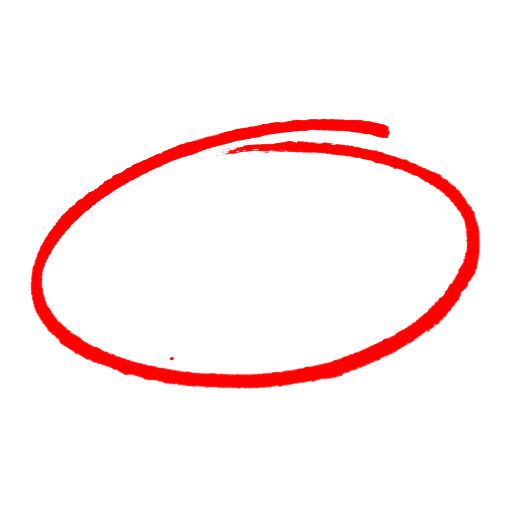 6 feet10 feet25 feetA personal fall arrest system must be inspectedbefore each use.once a week.every month or so.annually.A full-body harness should include a 		 on the back for attaching a lifeline or a lanyard.carabinerhooklockD-ringLanyards must have a minimum breaking strength of 	 pounds.505005,00050,000PFAS equipment should be stored in a clean, dry area, that is free of fumes, sunlight, corrosive materials, sharp edges, or vibration.TrueFalseSAFETY MEETING QUIZSAFETY MEETING QUIZ